強震即時速報系統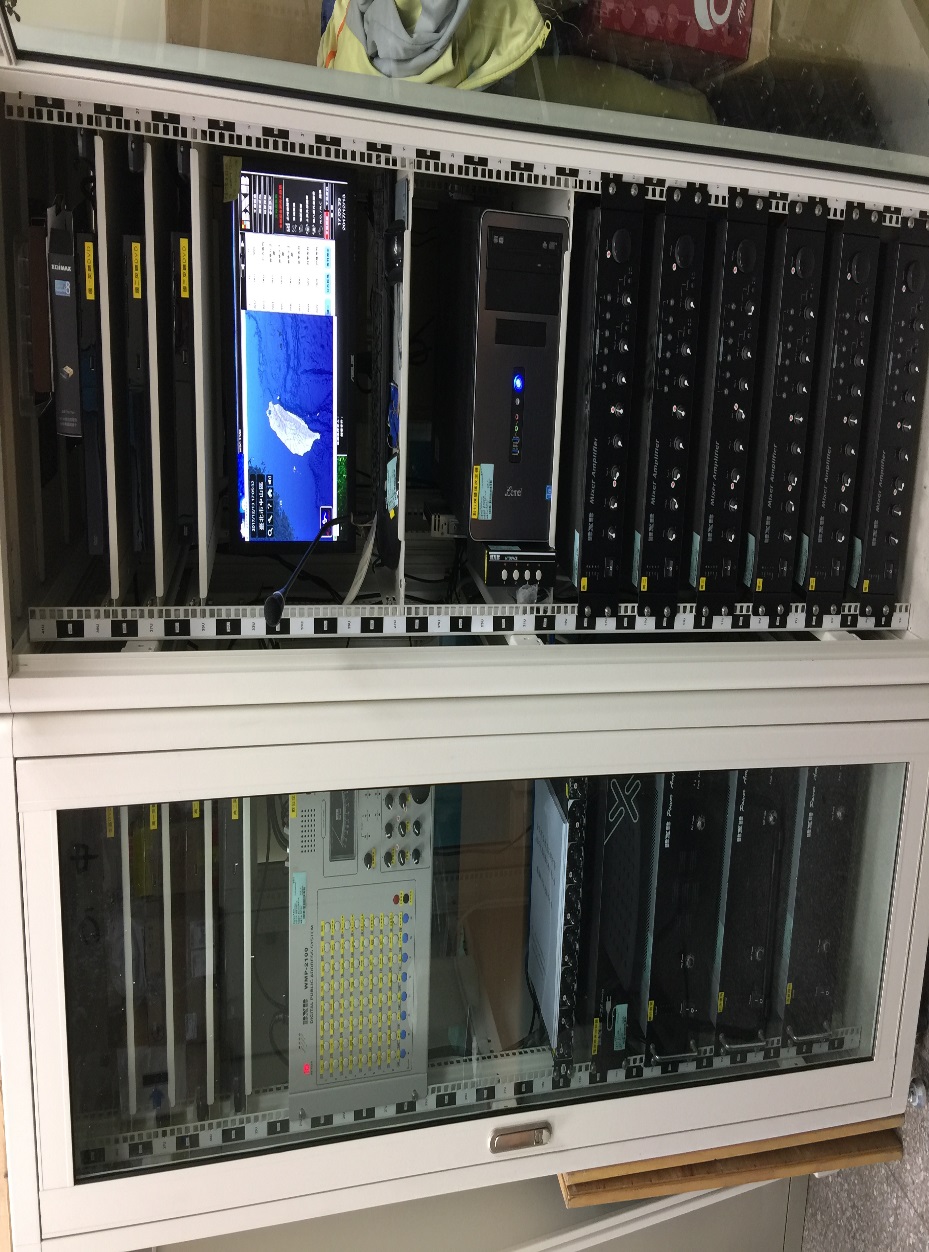 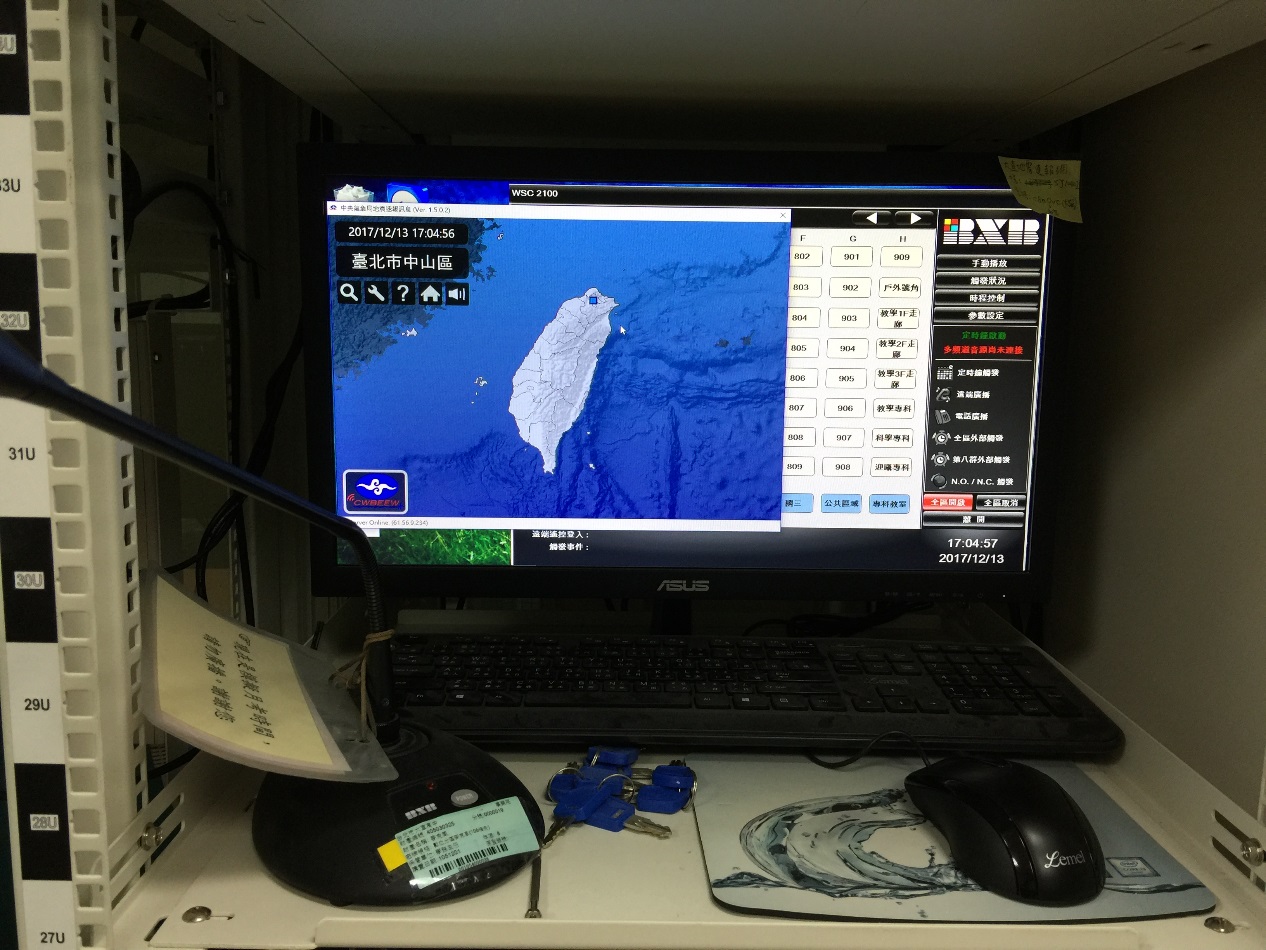 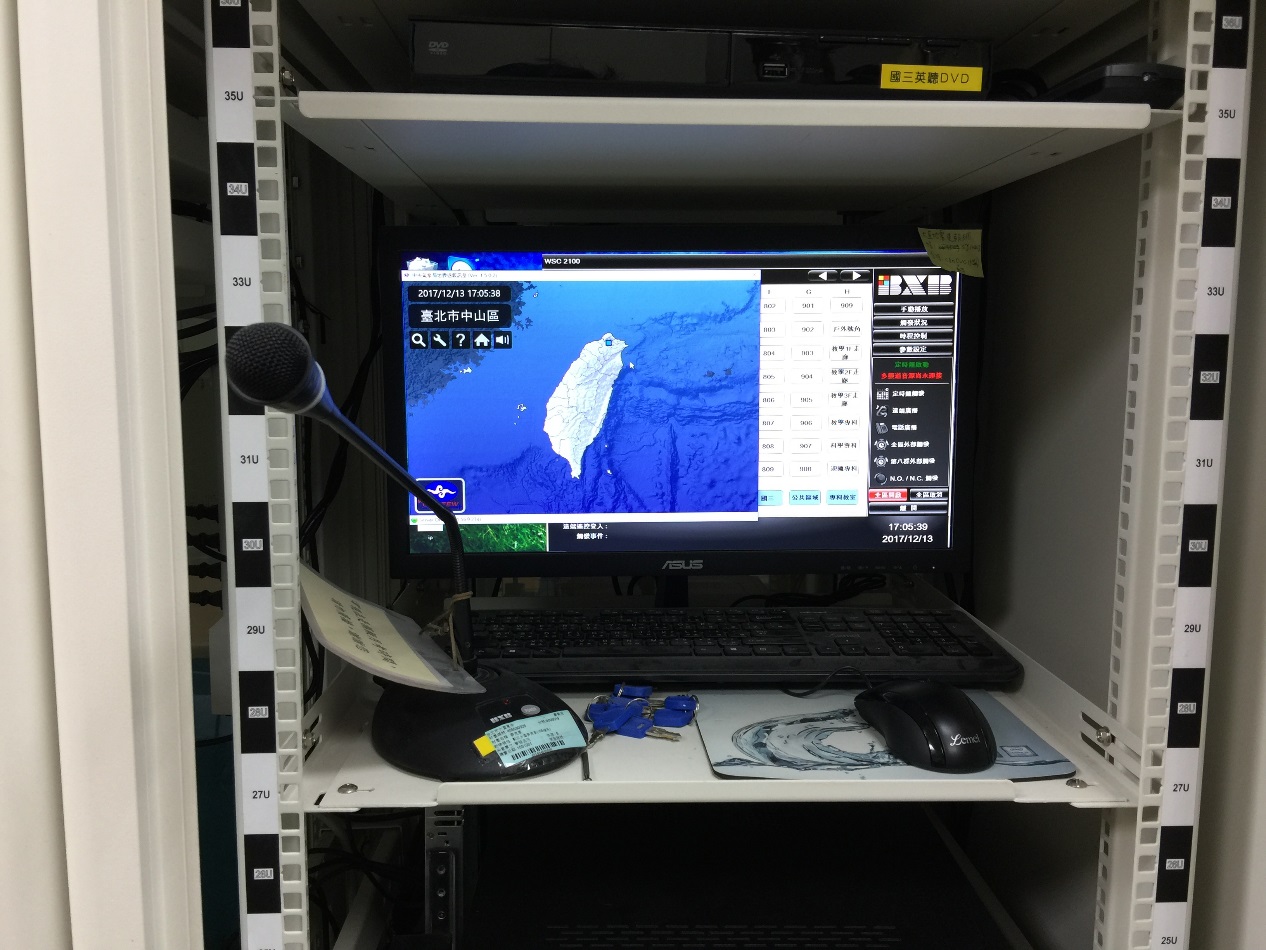 